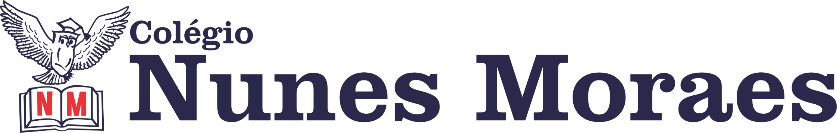 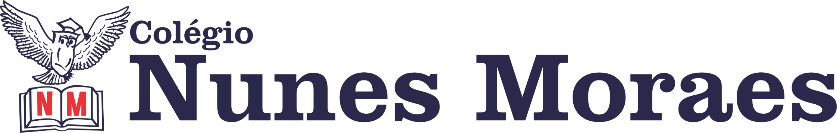 DIA: 20 DE MAIO DE 2020 - 3°ANO E.F1ª AULA: PORTUGUÊS Componente Curricular: GramáticaObjeto de Conhecimento: Adjetivo: variação, construção de frases, variação de gênero e número Aprendizagens Essenciais: Identificar adjetivos do textoOlá, querido(a) aluno(a)!Hoje, você vai estudar usando um roteiro de estudos. Mas o que é um roteiro de estudos? É um passo a passo pensado para te auxiliar a estudar o assunto da vídeo aula de uma maneira mais organizadaPara a aula você vai precisar do livro 2 de Língua PortuguesaLink da aula: https://youtu.be/ROq-UlhT1DwPasso 1: Leitura da imagem, identificando no texto os adjetivos, página 15Atividade da página 15 com explicaçãoAtividade da página 16, com explicaçãoLeitura do box, página 16Atividade da página 17 (questões 4, 5 e 6)Passo 2:  Para casa, página 17, questão 7(enviar foto da atividade pelo Whatsapp para registro)2ªAULA: CIÊNCIAS Componente Curricular: CiênciasObjeto de Conhecimento: Características dos animais; diferenciando animais de plantasAprendizagens Essenciais: Identificar características de alguns animais e seu modo de vida (onde vivem, o que come e como se deslocam)Olá, querido(a) aluno(a)!Hoje, você vai estudar usando um roteiro de estudos. Mas o que é um roteiro de estudos? É um passo a passo pensado para te auxiliar a estudar o assunto da vídeo aula de uma maneira mais organizadaPara a aula você vai precisar do livro 2 de ciênciasLink da aula: https://youtu.be/15xj0L6VkhoPasso 1:  Leitura das páginas 10 e 11, explorando o “Trocando ideias”Leitura da página 12Resolução “Agora é com você” das páginas 12 e 13Passo 2:  Para casa, leitura da página 14 e atividade das páginas 15 e 16(enviar foto da atividade pelo Whatsapp para registro)3ªAULA: MATEMÁTICA Componente Curricular: MatemáticaObjeto de Conhecimento: Sistema monetárioAprendizagens Essenciais: Resolver situação-problemaOlá, querido(a) aluno(a)!Hoje, você vai estudar usando um roteiro de estudos. Mas o que é um roteiro de estudos? É um passo a passo pensado para te auxiliar a estudar o assunto da vídeo aula de uma maneira mais organizadaPara a aula você vai precisar do livro 2 de MatemáticaLink da aula: https://youtu.be/QlplbspqhdIPasso 1: Resolução da questão 4 com explicação, página 17Correção da atividade da página 18Passo 2:  Para casa estudar tabuada de adição (3,4 e 5)(enviar foto da atividade pelo Whatsapp para registro)